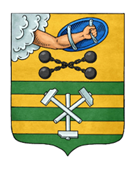 ПЕТРОЗАВОДСКИЙ ГОРОДСКОЙ СОВЕТ37 сессия 28 созываРЕШЕНИЕот 2 февраля 2021 г. № 28/37-674О досрочном прекращении полномочий депутатаПетрозаводского городского Совета Матвеева В.Л.В соответствии с пунктом 5 части 10 статьи 40 Федерального закона 
от 06.10.2003 №131-ФЗ «Об общих принципах организации местного самоуправления в Российской Федерации», пунктом 30 статьи 19, пунктом 5 статьи 26 Устава Петрозаводского городского округа, на основании обвинительного приговора Петрозаводского городского суда Республики Карелия от 23 декабря 2020 года в отношении Матвеева Валерия Леонидовича, вступившего в законную силу 12 января 2021 года, Петрозаводский городской СоветРЕШИЛ:Прекратить досрочно полномочия депутата Петрозаводского городского Совета Матвеева Валерия Леонидовича, избранного по избирательному округу № 12.И.о. ПредседателяПетрозаводского городского Совета                                             А.Ю. Ханцевич